ОБЩИНА ПЛОВДИВ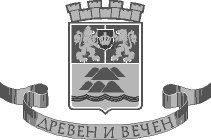                                       ОБЩИНСКО ПРЕДПРИЯТИЕ                   „ОРГАНИЗАЦИЯ И КОНТРОЛ НА ТРАНСПОРТА”МАРШРУТНО РАЗПИСАНИЕ НА ДОПЪЛНИТЕЛНА МАРШРУТНА ЛИНИЯ № 2ОТ ОБЩИНСКАТА ТРАНСПОРТНА СХЕМА НА ОБЩИНА ПЛОВДИВЛиния № 2– лятно разписание за периода от 01. VII до 31. VIIIМаршрут: кв. “Прослав” – бул” Асеновградско шосе”, Държавно предприятие” Строителство и възстановяване „ поделение Пловдив - кв. “Прослав”Кв. “Прослав”-Центъра - ул.”Елин Пелин”,  наляво по ул.”Битоля”,  надясно по  ул.”Борис Петров” , наляво ул.”Просвета”, наляво по  ул.”Елин Пелин”, надясно по  бул”  Пещерско шосе”, надясно по  ул. “Белица”, наляво по  ул. “Юндола”, наляво по ул. “Солунска”, наляво по ул. „Царевец”, надясно по бул. “Пещерско шосе”, наляво по бул. „ В. Априлов, надясно по бул. “ България”, надясно по  бул. “Цар Борис ІІІ Обединител”, наляво по ул. “Св. Петка”, направо по бул. „ Княгиня Мария Луиза” надясно по ул. „ Лев Толстой”, надясно по бул. „ Санкт Петербург”, наляво по  бул. “Менделеев”, направо по бул” Асеновградско шосе”, наляво и обратен завой пред Държавно предприятие” Строителство и възстановяване „ поделение Пловдив,надясно по бул” Асеновградско шосе”,  направо по бул. „Менделеев” надясно по  бул. „ Санкт Петербург”,наляво по ул. “ Лев Толстой ”, наляво по бул. „ Княгиня Мария Луиза” , надясно по  бул. “Цар Борис ІІІ Обединител”, наляво по бул. “ България”, наляво по бул. „ В. Априлов, надясно по бул. “Пещерско шосе”, наляво по ул. „Царевец”, надясно по ул. “Солунска, надясно по  ул. “Юндола”, надясно по  ул. “Белица”, наляво по  бул”  Пещерско шосе”, наляво по  ул.”Елин Пелин”, надясно ул.”Просвета”, надясно по  ул.”Борис Петров”, наляво по ул.”Елена”,  наляво по  ул.”Елин Пелин”, Центъра Кв. “Прослав”.1.Начален час на тръгване 05.30 ч.           2.  Интервал на движение – 18-22 мин. 3.Краен час на изключване 24.00ч            4.   Брой коли: 5,  в т.ч. 4 цели и 1 с      5.  Дължина на маршрута  32,000 км.             работно време от 5. 30 ч. до 20.00 ч                  СЪБОТА РАЗПИСАНИЯТА ДА СЕ ИЗПЪЛНЯВАТ НА 75% ОТ ДЕЛНИЧНИТЕ КУРСОВЕ,БЕЗ ПРОМЯНА НА НАЧАЛЕН ЧАС НА ТРЪГВАНЕ И КРАЕН ЧАС НА ИЗКЛЮЧВАНЕ.НЕДЕЛЯ И ПРАЗНИЧНИ ДНИ РАЗПИСАНИЯТА ДА СЕ ИЗПЪЛНЯВАТ НА 50% ОТ ДЕЛНИЧНИТЕ КУРСОВЕ,БЕЗ ПРОМЯНА НА НАЧАЛЕН ЧАС НА ТРЪГВАНЕ И КРАЕН ЧАС НА ИЗКЛЮЧВАНЕ.   Настоящето разписание се възлага от Община Пловдив на "Автотранс-2000”ООД, считано от 09.08.2014г., . съгласно договор №14ДГ980.07.08.2014г. със срок на действие до 09.08.2022г.                                                                                              Заверка от Общината: